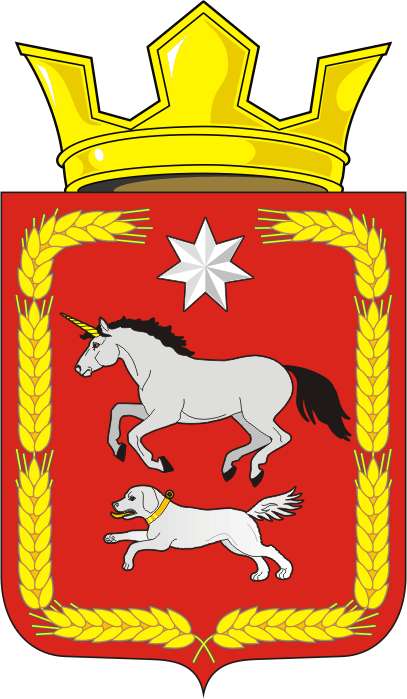 АДМИНИСТРАЦИЯ КАИРОВСКОГО СЕЛЬСОВЕТАСАРАКТАШСКОГО РАЙОНА ОРЕНБУРГСКОЙ ОБЛАСТИП О С Т А Н О В Л Е Н И Е_________________________________________________________________________________________________________15.11.2022                                    с. Каировка                                                №56-пПрогноз основных характеристик бюджетамуниципального образования Каировского сельсовета на 2023 год и на плановый период 2024 - 2025 годовВ соответствии со статьей 184.2 Бюджетного кодекса Российской Федерации:  Утвердить прогноз основных характеристик бюджета  муниципального образования Каировский сельсовет на 2023 год и на плановый период 2024-2025 годов, согласно приложения 1 к настоящему постановлению.2. Контроль за исполнением настоящего постановления оставляю за собой.3. Постановление вступает в силу со дня его обнародования, подлежит размещению на официальном сайте муниципального образования Каировский сельсовет.Глава   сельсовета                                                                       А.Н.ЛогвиненкоРазослано: прокуратуре района, администрации сельсовета, финансовый отдел района, официальный сайт, в делоПриложение 1к постановлению администрации Каировского сельсовета                          от  15.11.2022г. №56-пПрогноз основных характеристик бюджета муниципального образованияКаировскогосельсовета на 2023 год и на плановый период 2024– 2025 годов Показатели2022 год (тыс. руб.) - уточненный2023 год (тыс.руб.)2024 год (тыс.руб.)2025 год (тыс.руб.)12345Собственные доходы в том числе:1 785,51 752,01 869,01 934,0Налог на доходы физических лиц224,0176,0218,0240,0Акцизы по подакцизным товарам (продукции), производимым на территории Российской Федерации686,0722,0759,0795,0Налоги на имущество13,017,017,017,0Государственная пошлина2,00,00,00,0Налоги на совокупный доход10,015,016,016,0Земельный налог с организаций51,0174,0174,0174,0Земельный налог с физических лиц703,0583,0685,0692,0Доходы от использования имущества, находящегося в муниципальной собственности0,00,00,00,0Прочие неналоговые доходы98,565,00,00,0Безвозмездные перечисления 4 505,84 923,53 841,54 772,09Всего доходы6 291,36 675,55 710,56 706,09Всего расходы8 086,26 675,55 710,56 706,09Дефицит (-), профицит (+)-1 794,90,000,000,00